Kultūros paveldo objekto būklės tikrinimo taisyklių priedas Kauno miesto savivaldybės administracijos Kultūros paveldo skyrius(dokumento sudarytojo pavadinimas)KULTŪROS PAVELDO OBJEKTO BŪKLĖS PATIKRINIMO AKTAS2015-08-07 Nr. 55-16-41                  (data)		Kaunas(užpildymo vieta). . Pavadinimas Namas27994. Ankstesnio būklės patikrinimo akto data ir numeris . . Kultūros paveldo objekto fizinės būklės pokytis * - Pažymėti - V.5 – būklė labai pagerėjo - objektas restauruotas, pritaikytas ar atkurtas, aplinka sutvarkyta, nuolat prižiūrima, vizualinės taršos šaltinių nėra;4 – būklė gerėja - objektas yra naudojamas ir valdytojas nuolat vykdo priežiūros darbus, laiku šalinami atsiradę defektai, objekte atlikti/atliekami remonto, konservavimo darbai arba objekte atliekami restauravimo, pritaikymo ar atkūrimo darbai, aplinka tvarkoma, nuolat prižiūrima, vizualinės taršos šaltinių nėra arba imamasi priemonių juos panaikinti;3 – būklė nepakito - objektas yra naudojamas ir valdytojas nuolat vykdo priežiūros darbus, objektas nenaudojamas, bet jame atliekami/atlikti tyrimai, avarijos grėsmės pašalinimo, apsaugos techninių priemonių įrengimo ar kiti neatidėliotini saugojimo darbai, objektas užkonservuotas, imamasi priemonių apsaugoti objektą nuo neigiamo aplinkos poveikio, aplinka tvarkoma nereguliariai, yra vizualinės taršos šaltinių, dėl kurių panaikinimo nesiimta jokių priemonių;2 – būklė blogėja - objektas nenaudojamas/naudojamas ir nyksta dėl valdytojo nevykdomos ar nepakankamos priežiūros, buvo apardytas stichinių nelaimių ar neteisėta veikla, sunyko ar buvo apardyta iki 50% objekto, aplinka netvarkoma, yra vizualinės taršos šaltinių, dėl kurių panaikinimo nesiimta jokių priemonių, ar tokių šaltinių daugėja;1 – būklė labai pablogėjo - objektas sunyko, buvo sunaikintas stichinių nelaimių ar neteisėta veikla, sunyko ar buvo sunaikinta daugiau kaip 50% objekto, aplinka apleista, netvarkoma, daugėja vizualinės taršos šaltinių, ir dėl to nesiimama jokių priemonių.. Kultūros paveldo objekto (statinio) dalių fizinės būklės pokytis**** - 9 p. pildomas tik kultūros paveldo statiniams. Vertinant kultūros paveldo statinio bendrą būklės pokytį 8 p., išvedamas vidurkis iš visų tokio statinio dalių fizinės būklės pokyčio vertinimo balų, pažymėtų 9 p. . Išvados apie kultūros paveldo objekto fizinės būklės pokytį.  Namo pamatai ir sienų konstrukcijų būklė stabili, tačiau smarkiai drėgmės paveikta sienų apdaila blogina namo estetinę būklę. Stogo danga ir konstrukcijos netikrintos, tačiau iš R fasado matomos naujos skardos kaminų konstrukcijos. Š fasado sienų apdailos būklė prasta, tinkas vietomis nutrūpėjęs, ypač prie pagrindinio įėjimo. Didelę grėsmę kelia blogos būklės Š ir V fasadų balkonų padai. . Kultūros paveldo objekto aplinkos būklės pokytis******- Pažymėti - V.. Išvados apie kultūros paveldo objekto aplinkos būklės pokytį Namo būklė patenkinama, tačiau būtini tvarkybos darbaiPRIDEDAMA:. Fotofiksacija:  1. Į K. Donelaičio g. atsuktas Š pagrindinis namo fasadas; 2. Š fasado fragmentas.. Kiti dokumentai - Kultūros paveldo skyriaus vyriausioji specialistė           ____________	                  Dovilė Buzaitė(aktą įforminusio asmens pareigų pavadinimas)                                            (parašas)                                             (vardas ir pavardė)5 – būklė labai pagerėjo4 – būklė gerėja3 – būklė nepakito2 – būklė blogėja1 – būklė labai pablogėjo1. Kultūros paveldo objekto fizinės būklės pokyčio įvertinimas*V5 – būklė labai pagerėjo4 – būklė gerėja3 – būklė nepakito2 – būklė blogėja1 – būklė labai pablogėjo1. Pamatai ir nuogrindos V2. Sienų konstrukcijosV3. Sienų apdailaV4. Stogo danga-5. Stogo konstrukcijos-6. Langai V7. Durys V8. Puošyba (jei yra)V5 – būklė labai pagerėjo4 – būklė gerėja3 – būklė nepakito2 – būklė blogėja1 – būklė labai pablogėjoV  Kultūros vertybės kodas:27994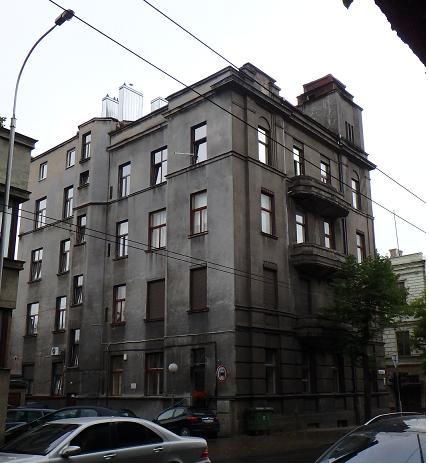 Nr.11PavadinimasPastato tūrinė erdvinė kompozicija iš ŠRPastato tūrinė erdvinė kompozicija iš ŠRPastato tūrinė erdvinė kompozicija iš ŠRFotografavoFotografavoDovilė BuzaitėDovilė BuzaitėDovilė BuzaitėData2015-07-29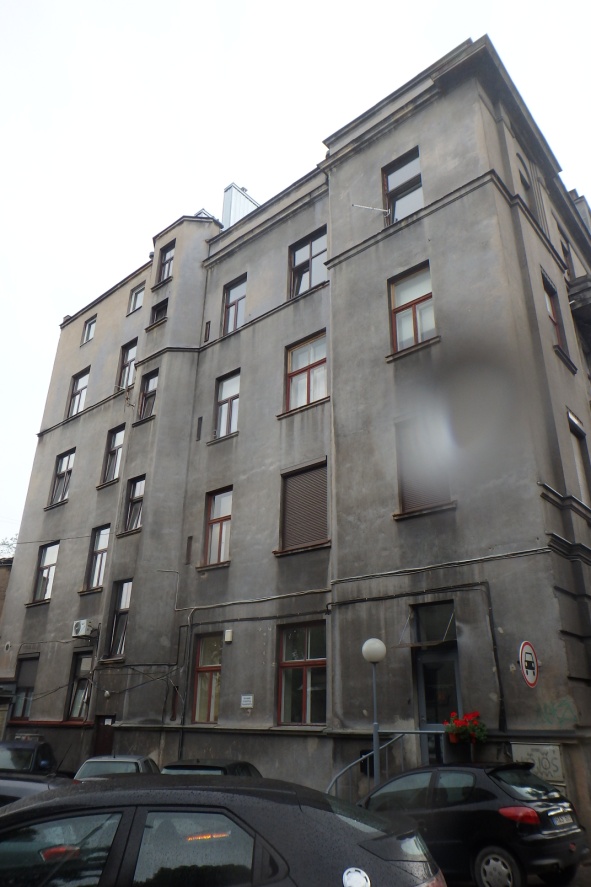 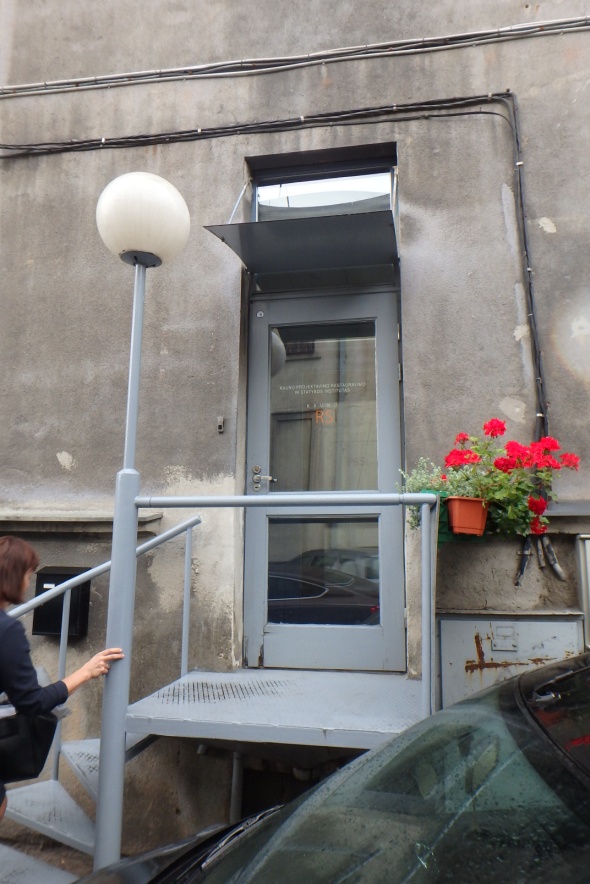 Nr.22PavadinimasR fasadas su laiptinės iškyša, bei iškirstas įėjimas. R fasadas su laiptinės iškyša, bei iškirstas įėjimas. R fasadas su laiptinės iškyša, bei iškirstas įėjimas. FotografavoFotografavoDovilė BuzaitėDovilė BuzaitėDovilė BuzaitėData2015-07-29  Kultūros vertybės kodas:27994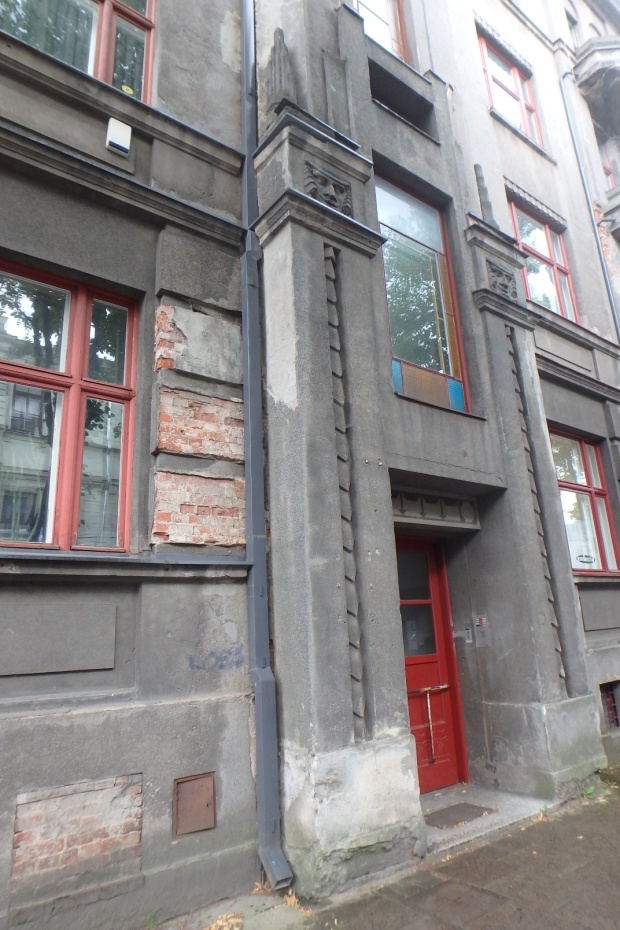 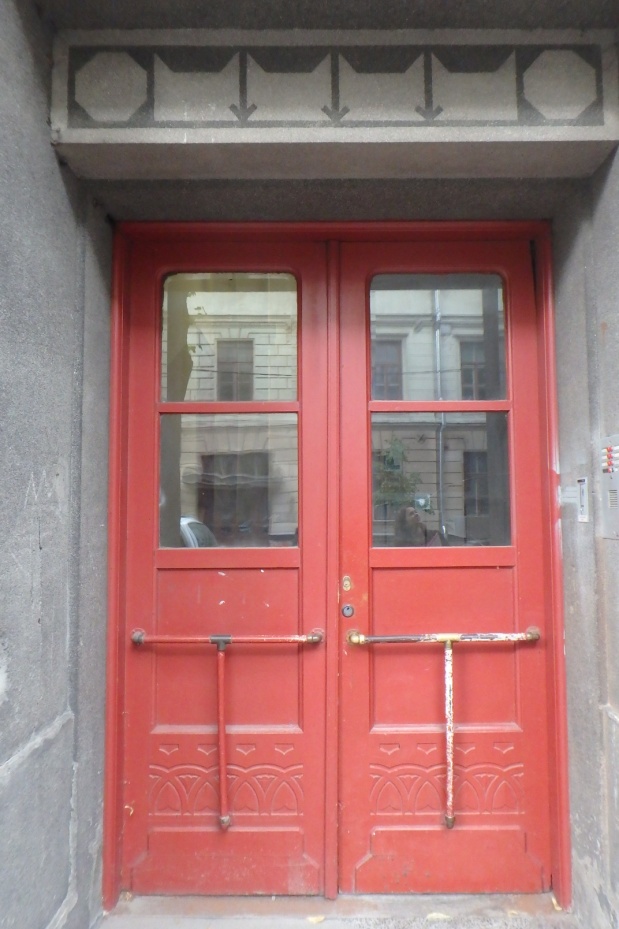 Nr.33PavadinimasĮ Gedimino g. atsukto V fasado sienų apdailos būklė prasta:  Įėjimo portalo piliastrai paveikti drėgmės, tinkas nubyrėjęs. V įėjimo durų, bei dekoruoto supraporto būklė geraĮ Gedimino g. atsukto V fasado sienų apdailos būklė prasta:  Įėjimo portalo piliastrai paveikti drėgmės, tinkas nubyrėjęs. V įėjimo durų, bei dekoruoto supraporto būklė geraĮ Gedimino g. atsukto V fasado sienų apdailos būklė prasta:  Įėjimo portalo piliastrai paveikti drėgmės, tinkas nubyrėjęs. V įėjimo durų, bei dekoruoto supraporto būklė geraFotografavoFotografavoDovilė BuzaitėDovilė BuzaitėDovilė BuzaitėData2015-07-29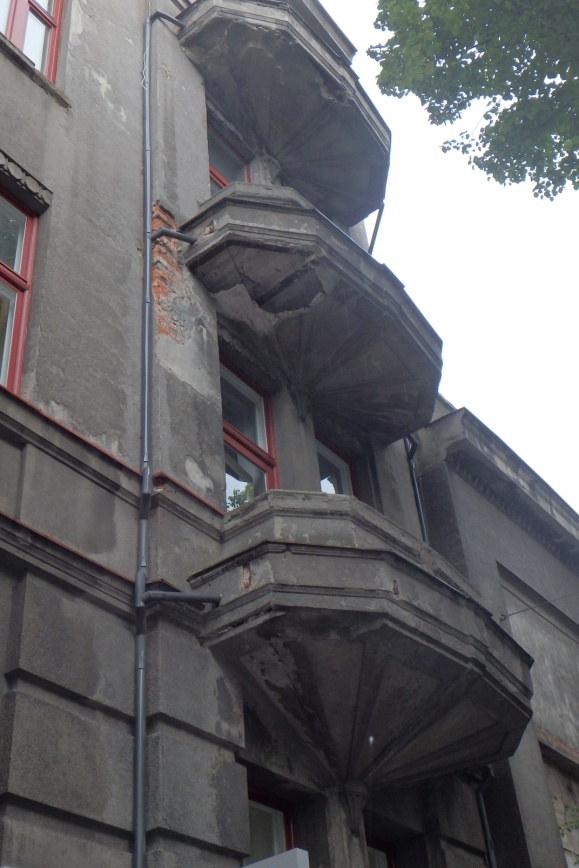 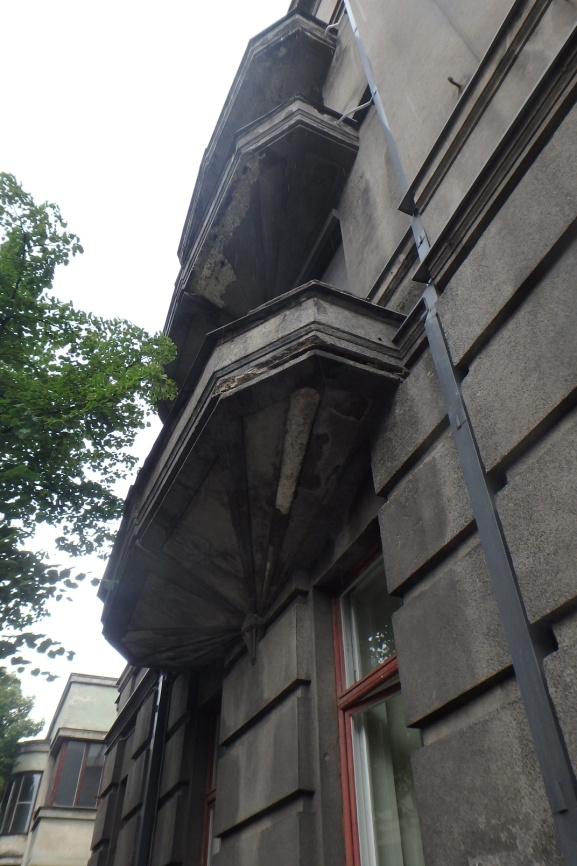 Nr.44PavadinimasV ir Š balkonų su puskūgio formos apatinės dalies dekoruotais reljefiniais elementais būklė bloga. V ir Š balkonų su puskūgio formos apatinės dalies dekoruotais reljefiniais elementais būklė bloga. V ir Š balkonų su puskūgio formos apatinės dalies dekoruotais reljefiniais elementais būklė bloga. FotografavoFotografavoDovilė BuzaitėDovilė BuzaitėDovilė BuzaitėData2015-07-29  Kultūros vertybės kodas:27994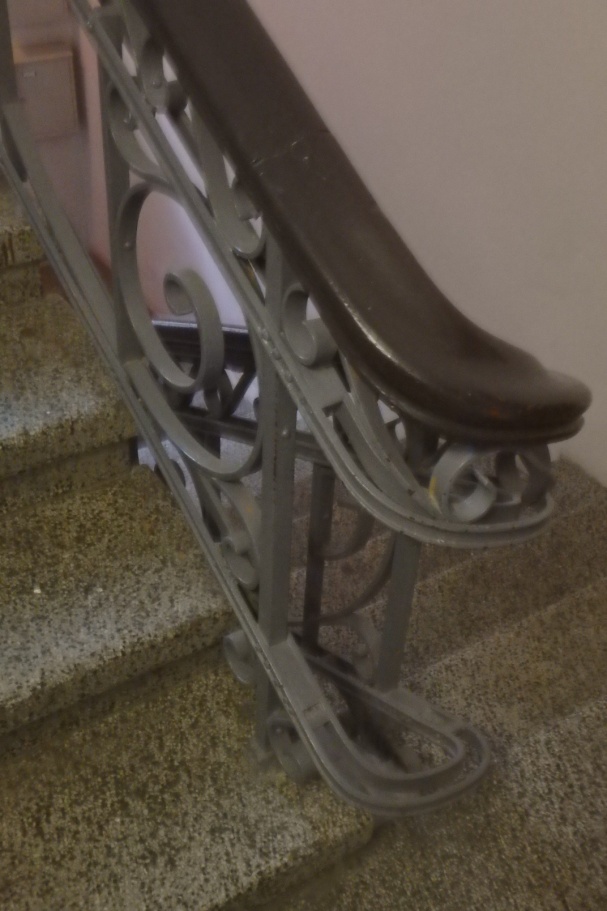 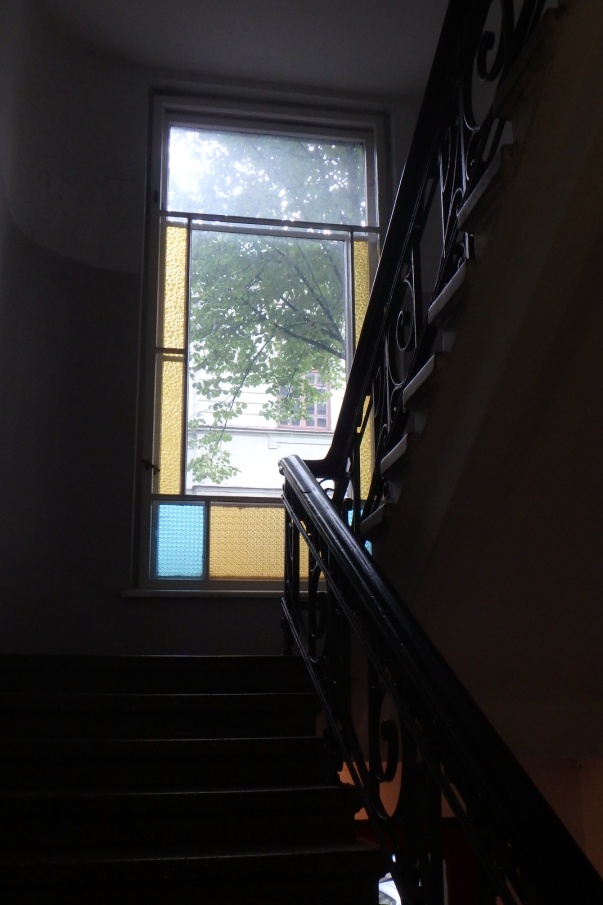 Nr.55PavadinimasĮ K. Donelaičio g. atsuktas Š pagrindinis namo fasadas. Į K. Donelaičio g. atsuktas Š pagrindinis namo fasadas. Į K. Donelaičio g. atsuktas Š pagrindinis namo fasadas. FotografavoFotografavoDovilė BuzaitėDovilė BuzaitėDovilė BuzaitėData2015-07-29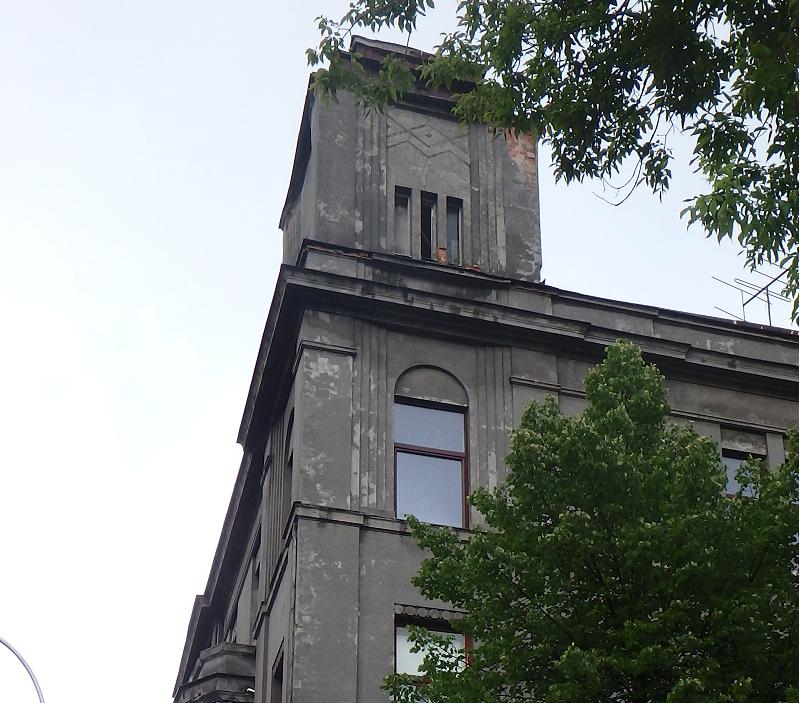 Nr.66PavadinimasŠV kampinis laiptuotas bokštelis, dekoruotas tautiniu ornamentuŠV kampinis laiptuotas bokštelis, dekoruotas tautiniu ornamentuŠV kampinis laiptuotas bokštelis, dekoruotas tautiniu ornamentuFotografavoFotografavoDovilė BuzaitėDovilė BuzaitėDovilė BuzaitėData2015-07-29